Приют для белок ул. Кирова д. 75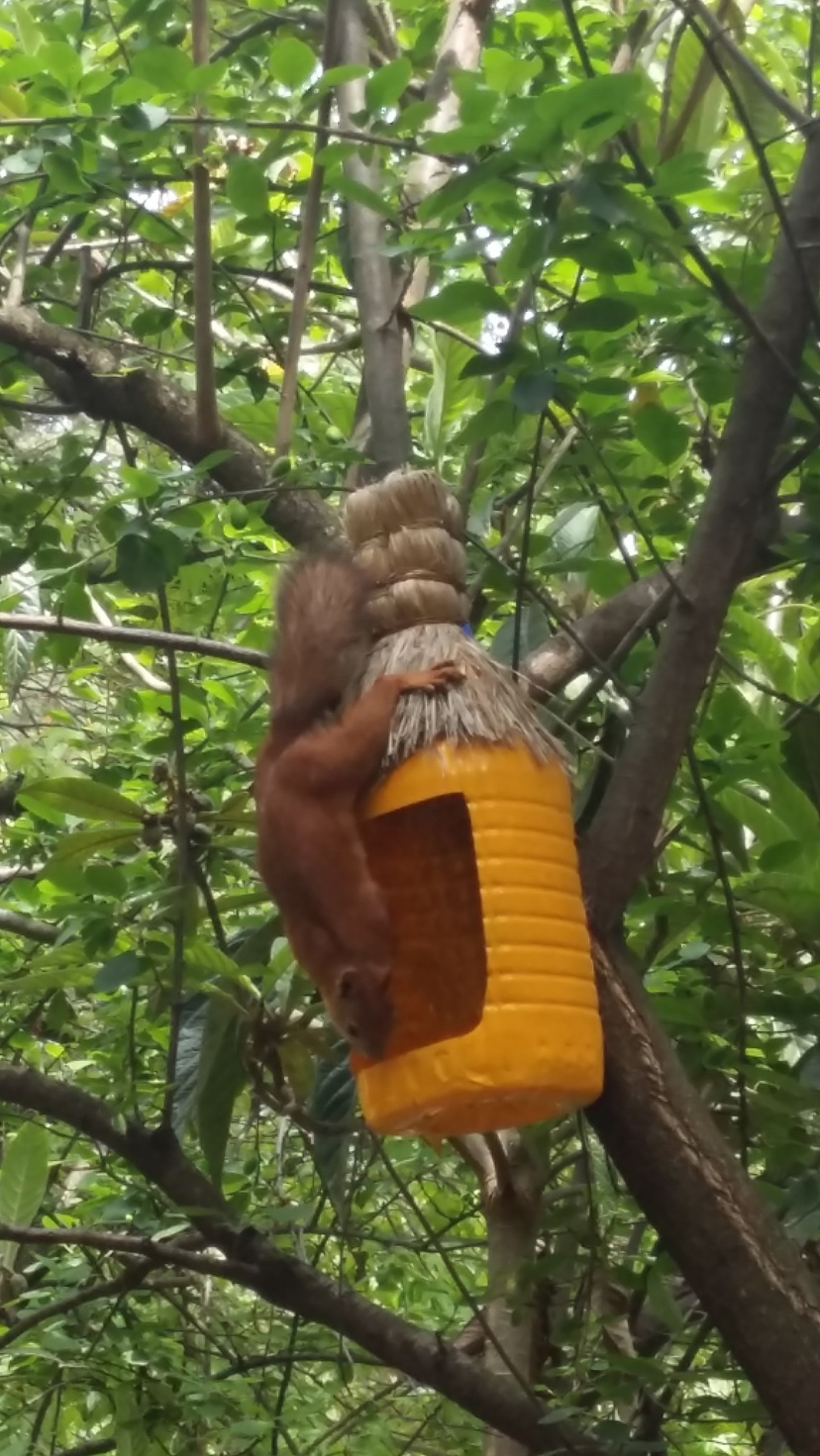 Кактус – гигант ул. Ульянова д.5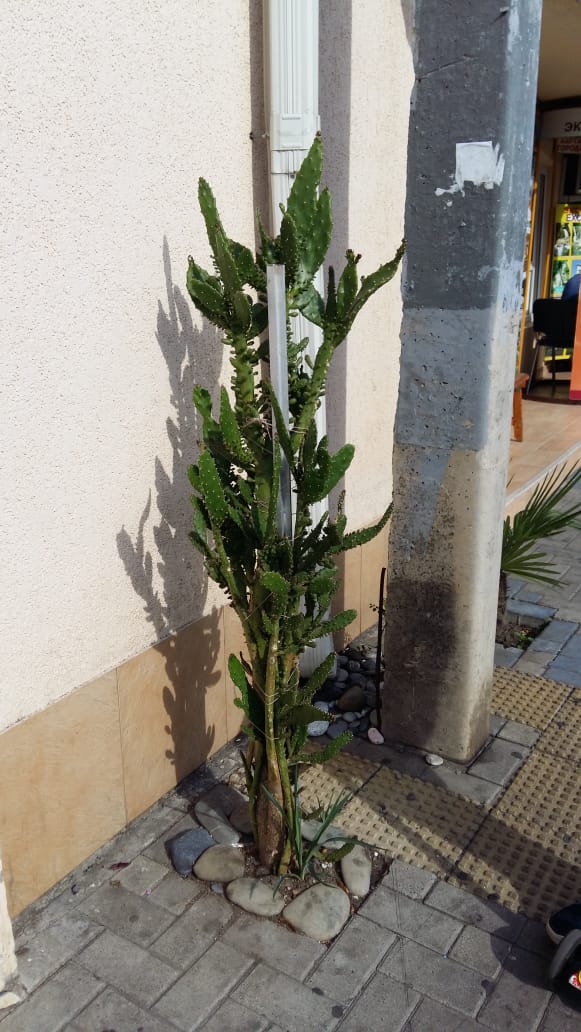 